Eigenkontrollcheckliste für die Geflügelhaltungzum Leitfaden Landwirtschaft Geflügelmast und ElterntierhaltungDiese Checkliste können Sie als Dokumentation Ihrer Eigenkontrolle verwenden. Die Eigenkontrolle ist mindestens einmal im Jahr durchzuführen und muss alle für Ihren Betrieb relevanten Bereiche berücksichtigen. Dieser Arbeitshilfe liegen dazu die im Leitfaden Landwirtschaft Geflügelmast und Landwirtschaft Elterntierhaltung definierten Anforderungen zugrunde. Zusätzliche Erläuterungen und Interpretationshilfen finden Sie außerdem in den Erläuterungen zum Leitfaden Landwirtschaft Geflügelmast und Elterntierhaltung (mitgeltende Anforderungen).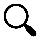 Wichtig zu wissen: Sie können die Eigenkontrolle als Ganzes oder in Teilen verwenden sowie an einem Termin oder zu unterschiedlichen Zeitpunkten über das Jahr ausfüllen, je nachdem wie Sie die Eigenkontrolle durchführen möchten. Außerdem können Sie sich für die Kontrolle durch einen Externen (z. B. Techniker, Berater oder Tierarzt) unterstützen lassen. Diese Eigenkontrollcheckliste ersetzt nicht die tägliche Kontrolle aller Tiere und sämtlicher Stallanlagen und Versorgungseinrichtungen.Hinweis: Die Eigenkontrollcheckliste ist unterteilt in Teil 1 Dokumentenkontrolle und Teil 2 Stallrundgang. Mithilfe der zusätzlichen Arbeitshilfe Dokumentenübersicht können Sie überprüfen, ob alle Dokumente vorhanden sind, die Sie für QS und im Audit benötigen.________________________				______________________________________Datum							Unterschrift________________________				______________________________________Datum							UnterschriftBetriebsdatenName des BetriebesStraße und HausnummerPostleitzahl und OrtQS-Standortnummer (VVVO-Nr.) und ProduktionsartAnsprechpartner, gesetzlicher VertreterKriterium/AnforderungJaNeinNicht anwendbarBemerkung/
KorrekturmaßnahmeFristTeil 1 DokumentenkontrolleTeil 1 DokumentenkontrolleTeil 1 DokumentenkontrolleTeil 1 DokumentenkontrolleTeil 1 DokumentenkontrolleTeil 1 Dokumentenkontrolle2.1.1 [K.O.] Betriebsdaten2.1.1 [K.O.] Betriebsdaten2.1.1 [K.O.] Betriebsdaten2.1.1 [K.O.] Betriebsdaten2.1.1 [K.O.] Betriebsdaten2.1.1 [K.O.] BetriebsdatenLiegt eine Betriebsübersicht mit folgenden Stammdaten vor?Adresse des Betriebes und seiner Standorte (inkl. Standortnummern)Telefon- und Faxnummer, E-Mail-AdresseGesetzlicher Vertreter, AnsprechpartnerKapazitäten/Betriebseinheiten insb. Zahl der TierplätzeBei Selbstmischern: Art der eingesetzten Futtermittel, Tierplatzzahl oder FuttermengeWurden dem Bündler alle Stammdatenänderungen seit der letzten Eigenkontrolle mitgeteilt?Liegen eine Betriebsskizze und ein Lageplan für Betriebsmittel/eine Beschreibung für extern gelagerte Betriebsmittel (z. B. Futtermittel, Einstreumaterial) vor?Ist die Tierbetreuerliste aktuell?Liegt eine aktuelle Teilnahme- und Vollmachtserklärung vor?2.1.3 Umsetzung der Maßnahmen aus der Eigenkontrolle2.1.3 Umsetzung der Maßnahmen aus der Eigenkontrolle2.1.3 Umsetzung der Maßnahmen aus der Eigenkontrolle2.1.3 Umsetzung der Maßnahmen aus der Eigenkontrolle2.1.3 Umsetzung der Maßnahmen aus der Eigenkontrolle2.1.3 Umsetzung der Maßnahmen aus der EigenkontrolleWurden alle Korrekturmaßnahmen aus der letzten Eigenkontrolle umgesetzt und die Umsetzung dokumentiert?2.1.4 Ereignis- und Krisenmanagement2.1.4 Ereignis- und Krisenmanagement2.1.4 Ereignis- und Krisenmanagement2.1.4 Ereignis- und Krisenmanagement2.1.4 Ereignis- und Krisenmanagement2.1.4 Ereignis- und KrisenmanagementKann immer auf ein Ereignisfallblatt zugegriffen werden?Ist ein Verantwortlicher benannt, der im Ereignisfall erreichbar ist?Ist ein vollständiger und aktueller Notfallplan an jedem Standort vorhanden?3.1.1 Betrieblicher Zukauf und Wareneingang3.1.1 Betrieblicher Zukauf und Wareneingang3.1.1 Betrieblicher Zukauf und Wareneingang3.1.1 Betrieblicher Zukauf und Wareneingang3.1.1 Betrieblicher Zukauf und Wareneingang3.1.1 Betrieblicher Zukauf und WareneingangLiegen alle Sackanhänger eingesetzter Futtermittel und Futtermittelzusatzstoffe zum Nachweis der Chargennummer vor?3.2.3 [K.O.] Umgang mit erkrankten und verletzten Tieren3.2.3 [K.O.] Umgang mit erkrankten und verletzten Tieren3.2.3 [K.O.] Umgang mit erkrankten und verletzten Tieren3.2.3 [K.O.] Umgang mit erkrankten und verletzten Tieren3.2.3 [K.O.] Umgang mit erkrankten und verletzten Tieren3.2.3 [K.O.] Umgang mit erkrankten und verletzten TierenWird bei erhöhten Abgängen in der ersten Lebenswoche ein Verweis auf den Untersuchungsbefund auf der Stallkarte vermerkt?Liegt eine betriebsindividuelle Arbeitsanweisung zum Betäuben und Nottöten vor?Kriterium/AnforderungJaNeinNicht anwendbarBemerkung/
KorrekturmaßnahmeFrist3.2.5 Stallklima, Temperatur, Lärmbelästigung, Lüftung3.2.5 Stallklima, Temperatur, Lärmbelästigung, Lüftung3.2.5 Stallklima, Temperatur, Lärmbelästigung, Lüftung3.2.5 Stallklima, Temperatur, Lärmbelästigung, Lüftung3.2.5 Stallklima, Temperatur, Lärmbelästigung, Lüftung3.2.5 Stallklima, Temperatur, Lärmbelästigung, LüftungLiegen Aufzeichnungen über jährliche technische Kontrollen der Lüftungsanlagen für jede Stalleinheit vor?Hähnchen/Pute: Liegt ein Lüftungsgutachten/ -nachweis (je Stalleinheit) vor?3.2.6 Beleuchtung3.2.6 Beleuchtung3.2.6 Beleuchtung3.2.6 Beleuchtung3.2.6 Beleuchtung3.2.6 BeleuchtungSind eingesetzte Leuchtmittel flackerfrei und kann dies schriftlich nachgewiesen werden (z. B. Zertifikat Leuchtmittel)?Liegt bei einer zeitlich begrenzten Verdunkelung eine schriftliche, tierärztliche Indikation vor?3.2.13 [K.O.] Umgang mit den Tieren beim Verladen3.2.13 [K.O.] Umgang mit den Tieren beim Verladen3.2.13 [K.O.] Umgang mit den Tieren beim Verladen3.2.13 [K.O.] Umgang mit den Tieren beim Verladen3.2.13 [K.O.] Umgang mit den Tieren beim Verladen3.2.13 [K.O.] Umgang mit den Tieren beim VerladenLiegt die Dokumentation der beteiligten Fänger zur Ausstallung vor?Hähnchen: Liegen Aufzeichnungen über ein betriebsindividuelles Konzept zur Umsetzung der Handlungsanweisungen vor?3.3.6 Futtermittelherstellung (Selbstmischer)3.3.6 Futtermittelherstellung (Selbstmischer)3.3.6 Futtermittelherstellung (Selbstmischer)3.3.6 Futtermittelherstellung (Selbstmischer)3.3.6 Futtermittelherstellung (Selbstmischer)3.3.6 Futtermittelherstellung (Selbstmischer)Liegt eine Liste eingesetzter Einzel- und Mischfuttermittel oder eine Rationsberechnung vor, aus der die einzelnen Komponenten hervorgehen?3.3.7 Futtermittelherstellung in Kooperation3.3.7 Futtermittelherstellung in Kooperation3.3.7 Futtermittelherstellung in Kooperation3.3.7 Futtermittelherstellung in Kooperation3.3.7 Futtermittelherstellung in Kooperation3.3.7 Futtermittelherstellung in KooperationLiegt die Dokumentation zur Rückverfolgbarkeit bei einer Kooperation vor (Name und Anschrift der belieferten Betriebe sowie die gelieferte Art und Menge)?Liegt eine vertragliche Vereinbarung zur Futtermittelherstellung oder für Einkaufsgemeinschaften vor?3.5.1 Tierärztlicher Betreuungsvertrag3.5.1 Tierärztlicher Betreuungsvertrag3.5.1 Tierärztlicher Betreuungsvertrag3.5.1 Tierärztlicher Betreuungsvertrag3.5.1 Tierärztlicher Betreuungsvertrag3.5.1 Tierärztlicher BetreuungsvertragLiegt ein aktueller Betreuungsvertrag mit allen erforderlichen Angaben vor?3.5.2 [K.O.] Umsetzung der Bestandsbetreuung3.5.2 [K.O.] Umsetzung der Bestandsbetreuung3.5.2 [K.O.] Umsetzung der Bestandsbetreuung3.5.2 [K.O.] Umsetzung der Bestandsbetreuung3.5.2 [K.O.] Umsetzung der Bestandsbetreuung3.5.2 [K.O.] Umsetzung der BestandsbetreuungLiegen alle tierärztlichen Bestandsbesuchsprotokolle und Untersuchungsbefunde vor (soweit keine Auffälligkeiten: vereinfachte Befunddokumentation z. B. auf Rechnung ausreichend)?Wenn Handlungsbedarf festgestellt wurde: liegt ein Maßnahmenplan vor?3.5.3 [K.O.] Bezug und Anwendung von Arzneimitteln und Impfstoffen3.5.3 [K.O.] Bezug und Anwendung von Arzneimitteln und Impfstoffen3.5.3 [K.O.] Bezug und Anwendung von Arzneimitteln und Impfstoffen3.5.3 [K.O.] Bezug und Anwendung von Arzneimitteln und Impfstoffen3.5.3 [K.O.] Bezug und Anwendung von Arzneimitteln und Impfstoffen3.5.3 [K.O.] Bezug und Anwendung von Arzneimitteln und ImpfstoffenIst dafür gesorgt, dass der Bezug und die Anwendung von Medikamenten und Impfstoffen unmittelbar nach jeder Behandlung in chronologischer Reihenfolge dokumentiert werden?3.6.5 Schädlingsmonitoring und -bekämpfung3.6.5 Schädlingsmonitoring und -bekämpfung3.6.5 Schädlingsmonitoring und -bekämpfung3.6.5 Schädlingsmonitoring und -bekämpfung3.6.5 Schädlingsmonitoring und -bekämpfung3.6.5 Schädlingsmonitoring und -bekämpfungLiegen Monitoringprotokolle vor?Sind Plätze für Köderboxen und Schädlingsfallen in einem Plan dokumentiert?Bei Schädlingsbefall: Gibt es Nachweise für Schädlingsbekämpfungsmaßnahmen?3.6.6 Reinigungs- und Desinfektionsmaßnahmen3.6.6 Reinigungs- und Desinfektionsmaßnahmen3.6.6 Reinigungs- und Desinfektionsmaßnahmen3.6.6 Reinigungs- und Desinfektionsmaßnahmen3.6.6 Reinigungs- und Desinfektionsmaßnahmen3.6.6 Reinigungs- und DesinfektionsmaßnahmenWerden die Reinigungs- und Desinfektionsmaßmaßnahmen, die zwischen Ausstallung und Wiederbelegung stattfinden, dokumentiert?Kriterium/AnforderungJaNeinNicht anwendbarBemerkung/
KorrekturmaßnahmeFristTeil 2 StallrundgangTeil 2 StallrundgangTeil 2 StallrundgangTeil 2 StallrundgangTeil 2 StallrundgangTeil 2 Stallrundgang3.2.1 [K.O.] Überwachung und Pflege der Tiere3.2.1 [K.O.] Überwachung und Pflege der Tiere3.2.1 [K.O.] Überwachung und Pflege der Tiere3.2.1 [K.O.] Überwachung und Pflege der Tiere3.2.1 [K.O.] Überwachung und Pflege der Tiere3.2.1 [K.O.] Überwachung und Pflege der TiereHähnchen/Puten: Ist eine dauerhaft lockere, trockene und weiche Einstreu gegeben (Fußballengesundheit)?3.2.2 [K.O.] Allgemeine Haltungsanforderungen3.2.2 [K.O.] Allgemeine Haltungsanforderungen3.2.2 [K.O.] Allgemeine Haltungsanforderungen3.2.2 [K.O.] Allgemeine Haltungsanforderungen3.2.2 [K.O.] Allgemeine Haltungsanforderungen3.2.2 [K.O.] Allgemeine HaltungsanforderungenIst sichergestellt, dass die Haltung nicht zu vermeidbaren Gesundheitsschäden oder Verhaltensstörungen führt?Werden die Tiere an keiner Stelle des Aufenthaltsbereichs direkter Stromauswirkung ausgesetzt?Werden die Tiere ausreichend vor Witterungseinflüssen geschützt?Sind alle Anlagen und Geräte (insbesondere Beleuchtungs-, Lüftungs- und Versorgungseinrichtungen wie Tränken und Fütterungsanlagen) in einem einwandfreien Zustand?Ist die Einstreu so beschaffen, dass die Tiere picken und scharren können und sie als Beschäftigungsmaterial dient?Puten: Ist spätestens mit Beginn der zweiten Lebenswoche neben der Einstreu ständig ein veränderbares Beschäftigungsmaterial vorhanden?Hähnchen/Pute: Können die Tiere in Teilbereichen staubbaden?Pekingenten: Wird täglich nachgestreut?3.2.3 [K.O.] Umgang mit erkrankten und verletzten Tieren3.2.3 [K.O.] Umgang mit erkrankten und verletzten Tieren3.2.3 [K.O.] Umgang mit erkrankten und verletzten Tieren3.2.3 [K.O.] Umgang mit erkrankten und verletzten Tieren3.2.3 [K.O.] Umgang mit erkrankten und verletzten Tieren3.2.3 [K.O.] Umgang mit erkrankten und verletzten TierenSind die Geräte für eine tierschutzgerechte Nottötung vorhanden?Puten: Können Krankenabteile für verletzte, kranke oder leidende Tiere eingerichtet werden? Beträgt die Besatzdichte maximal 45 kg pro m2? Haben separierte Puten Sichtkontakt zu anderen Artgenossen?3.2.4 [K.O.] Stallböden3.2.4 [K.O.] Stallböden3.2.4 [K.O.] Stallböden3.2.4 [K.O.] Stallböden3.2.4 [K.O.] Stallböden3.2.4 [K.O.] StallbödenKönnen Stallböden effektiv nass gereinigt und desinfiziert werden?3.2.5 Stallklima, Temperatur, Lärmbelästigung, Lüftung3.2.5 Stallklima, Temperatur, Lärmbelästigung, Lüftung3.2.5 Stallklima, Temperatur, Lärmbelästigung, Lüftung3.2.5 Stallklima, Temperatur, Lärmbelästigung, Lüftung3.2.5 Stallklima, Temperatur, Lärmbelästigung, Lüftung3.2.5 Stallklima, Temperatur, Lärmbelästigung, LüftungSind Luftzirkulation, Staubgehalt, relative Luftfeuchte, Gaskonzentration (vgl. Leitfaden) in der Luft und Lärmbelästigung für die Tiere unschädlich?HähnchenHähnchenHähnchenHähnchenHähnchenHähnchenSind Lüftungen und erforderlichenfalls Heiz- und Kühlanlagen so eingebaut und bedient, dass die Raumtemperatur bei einer Außentemperatur von über 30 °C im Schatten diesen Wert um nicht mehr als 3 °C überschreitet?Wird Hitzestress vermieden und überschüssige Feuchtigkeit abgeleitet?Wird bei Außentemperatur unter 10 °C eine Luftfeuchte von 70 % innerhalb von 48 Stunden nicht überschritten?Puten:Puten:Puten:Puten:Puten:Puten:Werden die Anforderungen an die Stalltemperatur eingehalten (vgl. Leitfaden)?Ist für ausreichenden Luftaustausch im Tierbereich gesorgt (vgl. Leitfaden)?Pekingenten:Pekingenten:Pekingenten:Pekingenten:Pekingenten:Pekingenten:Ist die Temperaturgestaltung in Abhängigkeit des Tieralters geregelt?Bei ein bis drei Tage alten Küken: 30 °CWerden die spezifischen Vorgaben zur Lüftung eingehalten (vgl. Leitfaden)?Elterntiere (Hähnchen und Puten):Elterntiere (Hähnchen und Puten):Elterntiere (Hähnchen und Puten):Elterntiere (Hähnchen und Puten):Elterntiere (Hähnchen und Puten):Elterntiere (Hähnchen und Puten):Ist es möglich, die Wärmebelastung bei hohen Stalltemperaturen zu vermindern?Sind Lüftungsanlagen in einem einwandfreien Zustand?Werden die spezifischen Vorgaben zur Lüftung für jede Art eingehalten (vgl. Leitfaden)?3.2.6 Beleuchtung3.2.6 Beleuchtung3.2.6 Beleuchtung3.2.6 Beleuchtung3.2.6 Beleuchtung3.2.6 BeleuchtungIst die Beleuchtung für die Tiere angemessen (Dauer und Intensität)?Wenn künstliche Beleuchtung erforderlich ist, beträgt die Lichtstärke mindestens 20 Lux?Beträgt bei Neubauten die Lichteinfallsfläche mindestens 3 % der Stallgrundfläche?Hähnchen: Werden mindestens sechs Stunden ununterbrochene Dunkelstunden gewährleistet (sieben Tage nach Einstallung bis drei Tage vor Schlachtung)?Pekingenten: Wenn künstliche Lichtquellen zugeschalten werden, werden ab dem 21. Lebenstag acht Stunden ununterbrochene Dunkelstunden eingehalten?3.2.7 [K.O.] Platzangebot3.2.7 [K.O.] Platzangebot3.2.7 [K.O.] Platzangebot3.2.7 [K.O.] Platzangebot3.2.7 [K.O.] Platzangebot3.2.7 [K.O.] PlatzangebotEntspricht das spezifische Platzangebot in kg/m2 den Vorgaben?Hähnchen: maximal 39 kg LG/m²; 
Durchschnittsgewicht < 1600 g: maximal 35 kg LG/m²Puten: Maximal 52 kg LG/m² bei Hennen, maximal 58 kg LG/m² bei HähnenPekingenten: Maximal 20 kg LG/m²Elterntiere: Hähnchen maximal 35 kg LG/m²; Puten maximal 52 (Hennen) bzw. 58 (Hähne) kg LG/m²3.2.8 [K.O.] Alarmanlage3.2.8 [K.O.] Alarmanlage3.2.8 [K.O.] Alarmanlage3.2.8 [K.O.] Alarmanlage3.2.8 [K.O.] Alarmanlage3.2.8 [K.O.] AlarmanlageIst bei elektrischer Lüftung eine Alarmanlage vorhanden, die einen Ausfall der Lüftungsanlage meldet und unabhängig vom Stromnetz funktioniert?Funktioniert die Alarmanlage?3.2.9 Notstromaggregat3.2.9 Notstromaggregat3.2.9 Notstromaggregat3.2.9 Notstromaggregat3.2.9 Notstromaggregat3.2.9 NotstromaggregatIst ein Notstromaggregat vorhanden, wenn bei Stromausfall eine ausreichende Versorgung mit Frischluft, Futter und Wasser nicht sichergestellt ist?Sind die dazu erforderlichen Einspeisungsmöglichkeiten vorhanden?Funktioniert das Notstromaggregat?Wird das Notstromaggregat wöchentlich auf seine Funktionsfähigkeit überprüft?Wird das Notstromaggregat in folgenden Intervallen unter Last geprüft?Bei Hähnchen und Pekingenten spätestens alle sechs WochenBei Puten spätestens alle vier Wochen3.2.12 Anforderungen an die Ver- und Entladeeinrichtungen für den Tiertransport3.2.12 Anforderungen an die Ver- und Entladeeinrichtungen für den Tiertransport3.2.12 Anforderungen an die Ver- und Entladeeinrichtungen für den Tiertransport3.2.12 Anforderungen an die Ver- und Entladeeinrichtungen für den Tiertransport3.2.12 Anforderungen an die Ver- und Entladeeinrichtungen für den Tiertransport3.2.12 Anforderungen an die Ver- und Entladeeinrichtungen für den TiertransportSind die Anlagen zum Ver- und Entladen so gebaut, dass sich die Tiere nicht verletzen und sicher verladen werden können?Sind die Rampen passend (Seitenschutz, Beleuchtung)?3.2.13 [K.O.] Umgang mit den Tieren beim Verladen3.2.13 [K.O.] Umgang mit den Tieren beim Verladen3.2.13 [K.O.] Umgang mit den Tieren beim Verladen3.2.13 [K.O.] Umgang mit den Tieren beim Verladen3.2.13 [K.O.] Umgang mit den Tieren beim Verladen3.2.13 [K.O.] Umgang mit den Tieren beim VerladenSind die Personen, die Tiere verladen, geschult oder qualifiziert?3.3.1 [K.O.] Futterversorgung3.3.1 [K.O.] Futterversorgung3.3.1 [K.O.] Futterversorgung3.3.1 [K.O.] Futterversorgung3.3.1 [K.O.] Futterversorgung3.3.1 [K.O.] FutterversorgungWerden die Anforderungen an die Futtereinrichtungen eingehalten (Details s. Leitfaden)?Puten: Ist sichergestellt, dass die Fütterung frühestens zwölf Stunden vor dem voraussichtlichen Schlachttermin eingestellt wird?3.3.2 Hygiene der Fütterungsanlagen3.3.2 Hygiene der Fütterungsanlagen3.3.2 Hygiene der Fütterungsanlagen3.3.2 Hygiene der Fütterungsanlagen3.3.2 Hygiene der Fütterungsanlagen3.3.2 Hygiene der FütterungsanlagenSind sämtliche Anlagen, Behälter und Tröge, Futtertransportkisten, Ausrüstungen (z. B. Schaufeln) und Fahrzeuge sauber und in einem ordnungsgemäßen Zustand?Werden Fütterungsanlagen nach dem Einsatz von Arzneimitteln gereinigt?3.3.3 Lagerung von Futtermitteln3.3.3 Lagerung von Futtermitteln3.3.3 Lagerung von Futtermitteln3.3.3 Lagerung von Futtermitteln3.3.3 Lagerung von Futtermitteln3.3.3 Lagerung von FuttermittelnSind alle Futtermittel sauber und trocken gelagert?Sind alle Futtermittel vor Kontamination und Verunreinigung geschützt (getrennt von Abfällen, Gülle, Mist und gefährlichen Stoffen, Saatgut, Medikamenten, Chemikalien)?Sind alle Futtermittel vor Witterungseinflüssen geschützt?Sind alle Futtermittel vor Schädlingen, Schadnagern, Vögeln und Haustieren geschützt?Werden bei Bedarf geeignete Maßnahmen zur Behebung von Mängeln und/oder eine Bekämpfung durchgeführt?Werden Vermischungen vermieden und werden Silozellen eindeutig gekennzeichnet und sind leicht zu identifizieren?3.3.6 Futtermittelherstellung (Selbstmischer)3.3.6 Futtermittelherstellung (Selbstmischer)3.3.6 Futtermittelherstellung (Selbstmischer)3.3.6 Futtermittelherstellung (Selbstmischer)3.3.6 Futtermittelherstellung (Selbstmischer)3.3.6 Futtermittelherstellung (Selbstmischer)Wurden die Anlagen und Einrichtungen zur Futtermittelherstellung überprüft und bei Bedarf gewartet oder repariert?3.4.1 [K.O.] Wasserversorgung3.4.1 [K.O.] Wasserversorgung3.4.1 [K.O.] Wasserversorgung3.4.1 [K.O.] Wasserversorgung3.4.1 [K.O.] Wasserversorgung3.4.1 [K.O.] WasserversorgungHaben alle Tiere jederzeit Zugang zu Tränkwasser (ad libitum)?Sind ausreichend Tränken gemäß Leitfaden vorhanden?Ist das verwendete Tränkwasser sauber, ungetrübt und ohne Fremdgeruch?3.4.2 Hygiene der Tränkanlagen3.4.2 Hygiene der Tränkanlagen3.4.2 Hygiene der Tränkanlagen3.4.2 Hygiene der Tränkanlagen3.4.2 Hygiene der Tränkanlagen3.4.2 Hygiene der TränkanlagenSind alle Tränkanlagen sauber und in einem ordnungsgemäßen Zustand?Werden Tränkanlagen nach dem Einsatz von Arzneimitteln gereinigt?Optional: Wurde ein Tränkwassercheck durchgeführt?3.5.2 [K.O.] Umsetzung der Bestandsbetreuung3.5.2 [K.O.] Umsetzung der Bestandsbetreuung3.5.2 [K.O.] Umsetzung der Bestandsbetreuung3.5.2 [K.O.] Umsetzung der Bestandsbetreuung3.5.2 [K.O.] Umsetzung der Bestandsbetreuung3.5.2 [K.O.] Umsetzung der BestandsbetreuungHähnchen und Pekingenten: Finden die Bestandsbesuche einmal je Mastdurchgang statt?Puten: Finden die Bestandsbesuche einmal monatlich statt?3.5.3 [K.O.] Bezug und Anwendung von Arzneimitteln und Impfstoffen3.5.3 [K.O.] Bezug und Anwendung von Arzneimitteln und Impfstoffen3.5.3 [K.O.] Bezug und Anwendung von Arzneimitteln und Impfstoffen3.5.3 [K.O.] Bezug und Anwendung von Arzneimitteln und Impfstoffen3.5.3 [K.O.] Bezug und Anwendung von Arzneimitteln und Impfstoffen3.5.3 [K.O.] Bezug und Anwendung von Arzneimitteln und ImpfstoffenIst sichergestellt, dass nur einwandfreie Injektionsnadeln verwendet werden (sofor-tiger Austausch verbogener, stumpfer, abgebrochener und sonst untauglicher Nadeln)?3.5.4 [K.O.] Lagerung von Arzneimitteln und Impfstoffen3.5.4 [K.O.] Lagerung von Arzneimitteln und Impfstoffen3.5.4 [K.O.] Lagerung von Arzneimitteln und Impfstoffen3.5.4 [K.O.] Lagerung von Arzneimitteln und Impfstoffen3.5.4 [K.O.] Lagerung von Arzneimitteln und Impfstoffen3.5.4 [K.O.] Lagerung von Arzneimitteln und ImpfstoffenIst das Medikamentenlager sauber und für Unbefugte unzugänglich?Werden alle Arzneimittel und Impfstoffe den Herstellerangaben entsprechend aufbewahrt?Wurden abgelaufenen Präparate ordnungsgemäß entsorgt? Sind leere Behältnisse entsorgt?3.6.1 Gebäude und Anlagen3.6.1 Gebäude und Anlagen3.6.1 Gebäude und Anlagen3.6.1 Gebäude und Anlagen3.6.1 Gebäude und Anlagen3.6.1 Gebäude und AnlagenSind alle Gebäude, Nebenräume, Außenanlagen, Verladeeinrichtungen sowie sämtliche Stalleinrichtungen und Fütterungsanlagen sauber und in einem ordnungsgemäßen Zustand?Sind befestigte Einrichtungen (z. B. Asphalt, Beton, Pflaster)zum Verladen der Tiere vorhanden?Ist bei allen Gebäuden und Anlagen inkl. Behältern und Trögen, Futtertransportkisten, Ausrüstungen (z. B. Schaufeln) und Fahrzeugen, die für die Fütterung der Tiere genutzt werden, eine effektive Schädlingsbekämpfung möglich?Kriterium/AnforderungJaNeinNicht anwendbarBemerkung/
KorrekturmaßnahmeFrist3.6.2 Betriebshygiene3.6.2 Betriebshygiene3.6.2 Betriebshygiene3.6.2 Betriebshygiene3.6.2 Betriebshygiene3.6.2 BetriebshygieneSind alle Stallungen durch ein Schild „Tierbestand – für Unbefugte Betreten verboten“ o.ä. kenntlich gemacht?Unterbinden Tore, Türen und andere Zugänge wirksam den Zutritt Unbefugter und das Eindringen von Tieren?Wird betriebsfremden Personen Schutzkleidung zur Verfügung gestellt?Sind je Altersgruppe einer Farm folgende Anforderungen umgesetzt?Saubere ArbeitskleidungFunktionsfähiges Handwaschbecken, Handwaschmittel, Einwegtücher oder saubere HandtücherRegelmäßig nass gereinigte und desinfizierte HygieneschleusenOrdnungsgemäße AbfallentsorgungHygiene bei der VerladungHygiene bei der VerladungHygiene bei der VerladungHygiene bei der VerladungHygiene bei der VerladungHygiene bei der VerladungWerden die besonderen Hygienemaßnahmen (Tragen sauberer Arbeitskleidung, Reinigung und Desinfektion von Händen und Schuhen, Zugang nur über Hygieneschleusen, Reinigung und Desinfektion der im Stall genutzten Verladeeinrichtungen und Transportbehältnisse) bei der Ausstallung und Verladung von Tieren zur Schlachtung oder beim Umstallen eingehalten?3.6.3 Umgang mit Einstreu, Dung und Futterresten3.6.3 Umgang mit Einstreu, Dung und Futterresten3.6.3 Umgang mit Einstreu, Dung und Futterresten3.6.3 Umgang mit Einstreu, Dung und Futterresten3.6.3 Umgang mit Einstreu, Dung und Futterresten3.6.3 Umgang mit Einstreu, Dung und FutterrestenWerden Einstreu und organisches Beschäftigungsmaterial sauber und geschützt vor Schädlingen gelagert?Sofern Rindenmulch oder Kompost eingesetzt wird: wurde durch geeignete Untersuchungen nachgewiesen, dass von den verwendeten Materialien kein erhöhtes Risiko ausgeht?3.6.4 Kadaverlagerung und -abholung3.6.4 Kadaverlagerung und -abholung3.6.4 Kadaverlagerung und -abholung3.6.4 Kadaverlagerung und -abholung3.6.4 Kadaverlagerung und -abholung3.6.4 Kadaverlagerung und -abholungWerden tote Tiere unverzüglich entfernt und gekühlt gelagert?Ist das Kadaverlager ausreichend groß bemessen?Ist es vor unbefugtem Zugriff gesichert?Ist es leicht zu reinigen und zu desinfizieren?Ist es gegen das Auslaufen von Flüssigkeiten gesichert?Kriterium/AnforderungJaNeinNicht anwendbarBemerkung/
KorrekturmaßnahmeFrist3.6.5 Schädlingsmonitoring und -bekämpfung3.6.5 Schädlingsmonitoring und -bekämpfung3.6.5 Schädlingsmonitoring und -bekämpfung3.6.5 Schädlingsmonitoring und -bekämpfung3.6.5 Schädlingsmonitoring und -bekämpfung3.6.5 Schädlingsmonitoring und -bekämpfungWird mittels des Schädlingsmonitorings regelmäßig geprüft, ob Befall vorliegt?3.6.6 Reinigungs- und Desinfektionsmaßnahmen3.6.6 Reinigungs- und Desinfektionsmaßnahmen3.6.6 Reinigungs- und Desinfektionsmaßnahmen3.6.6 Reinigungs- und Desinfektionsmaßnahmen3.6.6 Reinigungs- und Desinfektionsmaßnahmen3.6.6 Reinigungs- und DesinfektionsmaßnahmenWerden alle Reinigungs- und Desinfektionsmittel sachgerecht gelagert?